Publish Your Self AssessmentYou will now attach and/or embed your self-assessment to the bottom of the blog post with the artifact you have chosen. You may choose to make this post private or public. After placing your artifact on a blog post, follow the instructions below.Categories - Self-AssessmentTags - Now tag your post using the tag that corresponds to the competency that you have written about. You can choose more than one. Please use lower case letters and be exact.#creativethinkingcc#communicationcc#criticalthinkingcc#socialresponsibilitycc#personalidentitycc#personalawarenessccUse the Add Document button located at the top of your post page and embed your self-assessment at the bottom of your blog post.Publish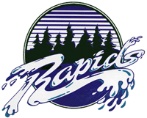 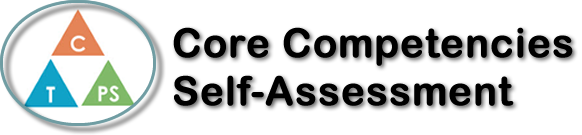 Name: Aiden HanDate:6/24/2022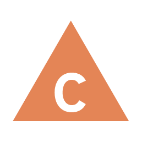 How does the artifact you selected demonstrate strengths & growth in the communication competency?In what ways might you further develop your communication competency?Self-ReflectionThe various essays and books that I have learned and studied in English class gave me the ability to think more deeply. In the past, I was just not interested in classes and focused on simply finishing tasks quickly, but through this opportunity, I developed an attitude of working hard with more awareness and responsibility for my work and homework. As I concentrated on learning the subject of essay in English 11, I became more and more interested in writing, and the feedback and score results of what I have done so far got me thinking about how to do better next time, changing my way of thinking more maturely. When I graduate from high school, I will have to survive in a bigger society and face many problems and difficulties in my life. To do so, I felt that I should read more books to give knowledge to my brain and not neglect on my self-development. It was a happy and valuable experience for me to improve my thinking skills that I grew up with by taking English 11, and I decided to become myself who can level up more next time.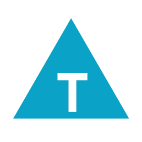 How does the artifact you selected demonstrate strengths & growth in the thinking competencies?In what ways might you further develop your thinking competencies?Self-ReflectionThe various essays and books that I have learned and studied in English class gave me the ability to think more deeply. In the past, I was just not interested in classes and focused on simply finishing tasks quickly, but through this opportunity, I developed an attitude of working hard with more awareness and responsibility for my work and homework. As I concentrated on learning the subject of essay in English 11, I became more and more interested in writing, and the feedback and score results of what I have done so far got me thinking about how to do better next time, changing my way of thinking more maturely. When I graduate from high school, I will have to survive in a bigger society and face many problems and difficulties in my life. To do so, I felt that I should read more books to give knowledge to my brain and not neglect on my self-development. It was a happy and valuable experience for me to improve my thinking skills that I grew up with by taking English 11, and I decided to become myself who can level up more next time.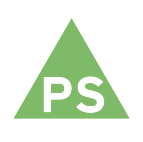 How does the artifact you selected demonstrate strengths & growth in the personal & social competencies?In what ways might you further develop your personal & social competencies?Self-ReflectionThe various essays and books that I have learned and studied in English class gave me the ability to think more deeply. In the past, I was just not interested in classes and focused on simply finishing tasks quickly, but through this opportunity, I developed an attitude of working hard with more awareness and responsibility for my work and homework. As I concentrated on learning the subject of essay in English 11, I became more and more interested in writing, and the feedback and score results of what I have done so far got me thinking about how to do better next time, changing my way of thinking more maturely. When I graduate from high school, I will have to survive in a bigger society and face many problems and difficulties in my life. To do so, I felt that I should read more books to give knowledge to my brain and not neglect on my self-development. It was a happy and valuable experience for me to improve my thinking skills that I grew up with by taking English 11, and I decided to become myself who can level up more next time.